Measurement 
(volume and capacity)HERE’S THE MATHSYour child has been comparing the capacity of containers, for example:A cup holds less than a saucepan.A saucepan holds more than a cup.Your child has been learning to compare and order containers according to their capacity. It is important that they can choose a suitable non-standard measure 
(such as a spoon or cup) and use it consistently (full, not part or half full) to compare the capacities of different containers.ACTIVITYWhat to doGive your child a range of containers and encourage them to choose the smallest one to use as a measuring device for the larger containers.Work with them to test how many cups full of water, for example, it takes to fill each of the containers. 
As they work through the containers, make notes on paper and begin to place the containers in size order.VariationChallenge your child to organise the containers into two groups: one where they think the containers will hold less than 1 litre and the other where they think the containers will hold more than 1 litre. Give your child a litre jug or container to test their predictions by pouring 1 litre of water into each of the containers.QUESTIONS TO ASKPrimary 2
Maths
Newsletter 8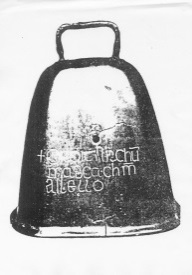 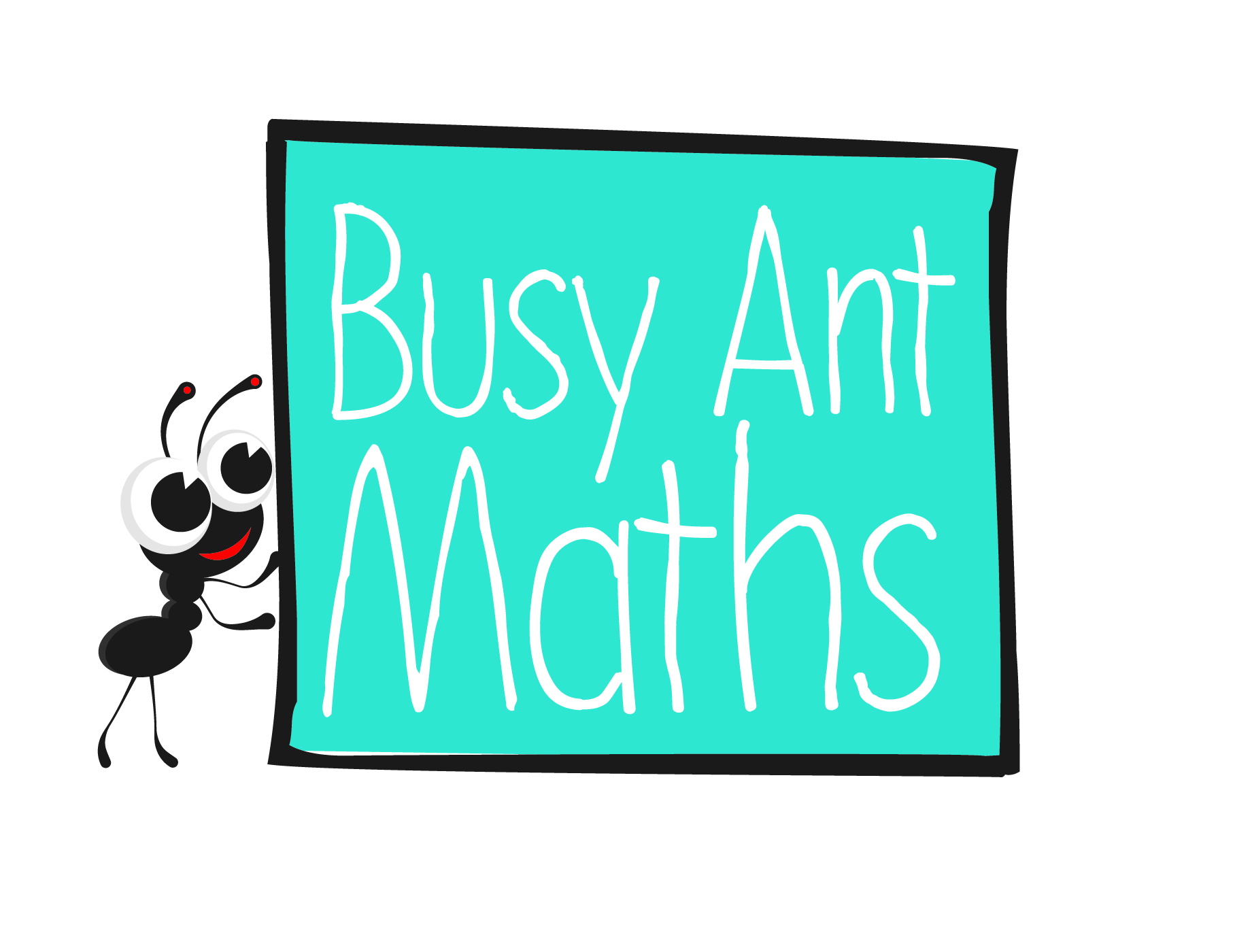 Date: ______________________	Name: ______________________Number and place valueHERE’S THE MATHSYour child has been learning to compare numbers using the phrases ‘less than’ and ‘more than’, for example:8 is less than 12          14 is 1 less than 15         9 is more than 5 but less than 106 is more than 3          19 is 1 more than 18       11 is more than 10 but less than 15They have also been ordering numbers.17, 3, 13		in order gives	3, 13, 1712, 19, 15	in order gives	12, 15, 19ACTIVITYWhat to doWrite each of the numbers 0 to 20 on small pieces 
of paper. Shuffle them and spread them out, face down in front of you.Take turns to turn over two cards and compare the two numbers using descriptions like the ones shown above.For each turn, a maximum of 3 points may be scored (1 point for each of 3 correct comparison sentences).After each turn, replace the number cards and move all of the cards around to shuffle them.Set a time limit on the game or play for a chosen number of turns. The winner is the player with the most points at the end of the game.VariationTake turns to reveal three cards and put them in order from smallest to largest. 
Score 1 point for correctly ordered numbers.QUESTIONS TO ASKFractionsHERE’S THE MATHSOne quarter ( ) is one of four equal parts. The word equal is very important!		One quarter of 8 is 2					2 + 2 + 2 + 2 = 8Something has only been split into quarters if all four parts are exactly the same size.ACTIVITYWhat to doPrepare lengths of ribbon, string or paper that are 
4 cm, 8 cm, 12 cm, 16 cm and 20 cm long.Ask your child to measure one piece using the ruler and work out one quarter of the length. Encourage them to check that they have calculated one quarter correctly by adding together their answer
4 times – the answer should be the original length.Your child should then measure one quarter of the length and make a mark. They should then measure another quarter from that mark and repeat for a third time.Ask your child to check that the final quarter is the same length as the other 3 measured quarters. They should check their calculation and measuring if not!Once the ribbon, string or paper is marked into quarters your child should cut along the marks.Line the pieces up next to each other to show that there are four equal quarters.Repeat with other lengths.QUESTIONS TO ASK